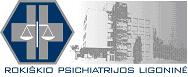 VIEŠOSIOS ĮSTAIGOS ROKIŠKIO PSICHIATRIJOS LIGONINĖSDIREKTORIUSĮSAKYMASDĖL PADĖKOS LIUCIJAI KAČANAUSKIENEI2016 m. spalio 3  d. Nr. 196Rokiškis	Vadovaudamasis Lietuvos Respublikos darbo kodekso 233 straipsniu,    r e i š k i u padėką klinikinės diagnostikos skyriaus radiologijos technologei Liucijai Kačanauskienei už gerą darbo pareigų vykdymą ir ilgametį nepriekaištingą darbą.Direktorius                                                                                                      Algimantas LiausėdasParengėAušra Katinauskienė2016-10-03